映画「いまダンスをするのは誰だ？」協賛参加のご報告とお願いこのたび、当クリニックは映画「いまダンスをするのは誰だ？」に協賛したことをご報告いたします。この映画は、パーキンソン病患者の松野さんが発起人となり、患者仲間と結成したPD就労促進プロジェクト実行委員会が企画段階から関わっているものです。働くパーキンソン病患者が主人公の映画で、広くパーキンソン病を理解していただくための公開を目指しています。また、この映画は完成して終わりではなく、そこからがスタートです。映画を活用した企業研修や学校などでの自主上映会など息の長い展開を予定しております。なお、この映画は、自主制作部門に属しており、資金調達と製作が並行して進んでいきます。現在、来春の撮影に向け、脚本が完成し主題歌が完成するところです。皆さんのご支援、協賛がまだまだ必要です。ご支援いただける方は下記までお問い合わせ下さい。折り返し振込先などを返信いたします。どうか暖かいご支援のほどよろしくお願いいたします。問い合わせ先●PD就労促進プロジェクト実行委員会　Mail:pd.mfw.pj@gmail.com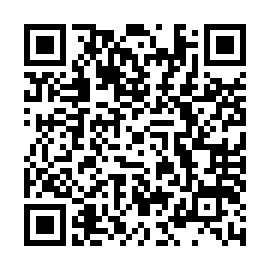 《申し込み先・振込先》●映画「いまダンスをするのは誰だ？」公式サイト		http://imadance.com●PD就労促進プロジェクト実行委員会ホームページ		http://pdjob2020.com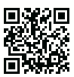 実行委員会HP　　　　　　　　　　　　　　　　　　　　　　　　銀座内科・神経内科クリニック　　　　　　　　　　　　　　　　　　　　　　　　　　　　　院長　霜田里絵　　　　　　　　　　　　　　　　　　　　　　　PD就労促進プロジェクト実行委員会　　　　　　　　　　　　　　　　　　　　　　　　　　　　　委員長　松野幹孝　　　